В рамках программы «Рука помощи» подростки Саранска посетили город – герой Волгоград.В целях патриотического воспитания, а также профилактики преступлений и правонарушений двадцать подростков, состоящих на учете в уголовно-исполнительной инспекции УФСИН России по Республике Мордовия, а также в комиссиях по делам несовершеннолетних посетили город-герой Волгоград.Для ребят была организована обзорная экскурсия по Волгограду, в рамках которой они посетили главную высоту России - Мамаев Курган. Подростки побывали на Озере слез, увидели смену почетного караула у Вечного огня в Зале Воинской славы, поставили свечи памяти в Храме Всех Святых и поднялись к подножию монумента «Родина Мать зовет!», с высоты которой осмотрели все окрестности города.В музее-панораме «Сталинградская битва» ребята осмотрели экспонаты времен Великой Отечественной войны: военную технику, оружие, медали, форму и многое другое. Увидели легендарный Дом Павлова, возложили цветы к Вечному огню на площади Павших борцов и полюбовались Центральной набережной Волгограда.Данное мероприятие прошло в рамках программы «Рука помощи», которую разработала уголовно-исполнительная инспекция УФСИН России по Республике Мордовия. Всего в программе принимают участие более 450 несовершеннолетних, состоящих на различных видах учета. Цель программы - социальная реабилитация детей, находящихся в конфликте с законом, состоящих на различных видах учета, совершивших правонарушения и преступления, отбывающих наказание без лишения свободы.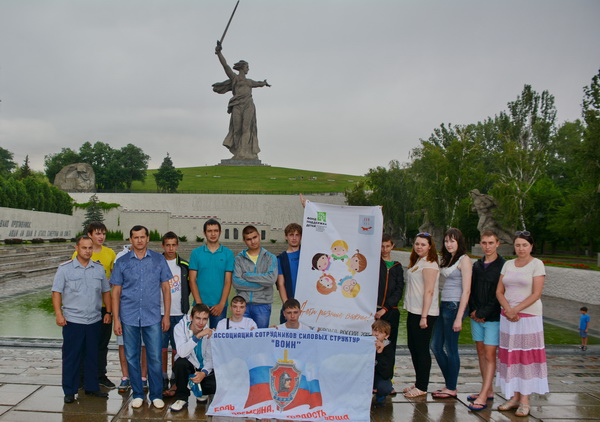 